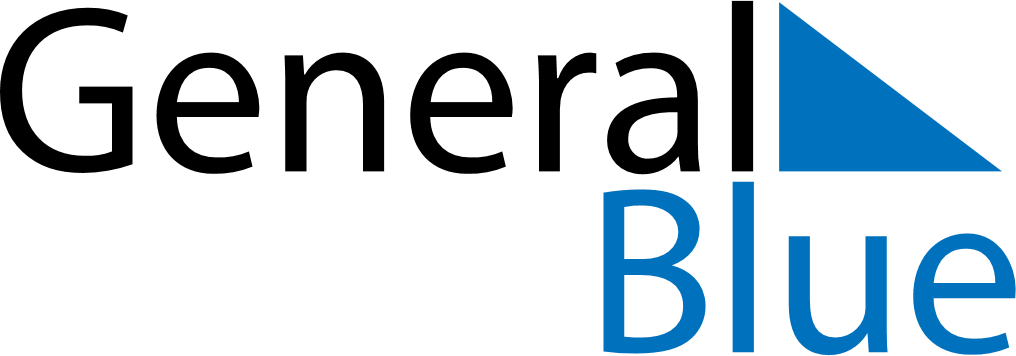 Daily Planner February 24, 2019 - March 2, 2019Daily Planner February 24, 2019 - March 2, 2019Daily Planner February 24, 2019 - March 2, 2019Daily Planner February 24, 2019 - March 2, 2019Daily Planner February 24, 2019 - March 2, 2019Daily Planner February 24, 2019 - March 2, 2019Daily Planner February 24, 2019 - March 2, 2019Daily Planner SundayFeb 24MondayFeb 25TuesdayFeb 26WednesdayFeb 27ThursdayFeb 28 FridayMar 01 SaturdayMar 02MorningAfternoonEvening